Emsee Williams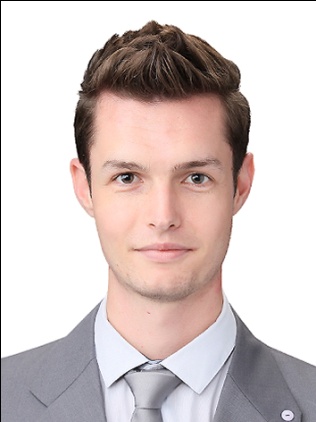 Personal ProfilePersonal DetailsSurname:			WilliamsFull name:			EmseeARC number:			890914-5860194Date of birth:			14 September 1989Gender:				MaleMarital status:			SingleCurrent address: 		Seoul, South KoreaE-mail address:			emsee.w@gmail.comCell:				010 2326 8766	Character SummaryDiligence, punctuality and commitment; these are the characteristics that I strive for in every task I commit. In order to attain these qualities in my work, I consider thorough planning to be the key element to be successful with regards to this. Even though planning is important to me, I believe I also exhibit flexibility which assists me in adapting to unforeseen circumstances if need be. As for my teaching philosophy, I believe that lessons should be fun and interactive as well as relevant and applicable to real life situation in order for the students to retain the maximum amount of information from the lesson. Even though the lessons should be fun, discipline should not be neglected as a class atmosphere with discipline would maintain order and ensure that the objectives of the lesson can be met by each and every student.Professional ProfileEducational QualificationsCareer profileI was the only English native speaking teacher at this program.The Attached Elementary School of Gyeongin National University of EducationDuration: March 2012 – February 2013Age Group: Grade 4 & 6: High level students.Primary Responsibility:Teaching from the national textbook with two different co-teachers.Preparing additional high quality materials for lessons.Demonstration Classes: Approximately 20 open classes per year.Classes were presented to student teachers from Gyeongin National University of Education, teachers from Incheon and to students, teachers, and professors from other countries (Philippines, Denmark, China, Japan)Additional Responsibilities:After School classes: Grade 1 & 2, unassisted. (approximately 20 students)Pen Pal club: Grade 5 & 6, unassisted (approximately 15 students)Assisting and evaluating student teachers from Gyeongin National University of EducationMidterm and Term TestsSetting up of test questionsSetting up and recording of listening questionsGrading papers.Wizville Language InstituteDuration: March 2013 – February 2014Age group: Kindergarten – Grade 5 (average of 10 students per class)Primary Responsibilities – KindergartenHomeroom teacher for 2 kindergarten classesEnglish Grammar studies: Textbook based, 5 classes/weekEnglish Communication Skills, based on a weekly theme: 
5 classes/ weekWriting Skills: Textbook based & own materials 2 classes/weekReading Skills: 2 classes/weekPrimary Responsibilities – Elementary School StudentsEnglish Grammar Skills: Textbook based, 5 classes/weekEnglish Debate & Discussion:  Own materials, 2 classes/weekGrading homework assignmentsSetting up and grading of monthly examinationsSecondary Responsibilities – Kindergarten & Elementary School StudentsWeekly & Monthly lesson planningTelephone Communication Sessions: every second week/monthKindergarten fieldtrips (twice a month):Provide background information about the museum or cultural event in English, before the day of the fieldtripChaperoning students at the sitesStudent Evaluation Reports:Every three monthsDetailed Evaluation based on progress during that periodReceiving feedback/requests from parents via a Korean third partyDemonstration Classes:Bi-annually, observed by the students’ parents.Public Speaking Preparations:Shakespeare PlaysBook-Review RecitalsSummer & Winter Intensive Courses: Elementary School StudentsAchievementsThe 3rd Annual English Teaching Competition of The Chungcheongnam-do Office of EducationPreliminary round: Teachers from around Chungcheongnam-do were selected to prepare and record a lesson and write an essay about their teaching philosophy.Final round: Twenty teachers were selected to present their lesson and speak about their teaching philosophy.Result: Second prize.2012 EPIK Teachers’ OrientationSelected to deliver a lecture to new-comers about teaching philosophy & methodology and adapting to a multicultural environmentReferencesOga Elementary School: 			임명희 (Myeong Hee): +82 10 6652 7237염윤서 (Yoon Seo):+82 10 9419 6624Bongsan Elementary School:백선임 (Seon Im): +82 10 4550 8857 Yesan District Camp ( Yesan Office of Education)Chuck: +82 10 2556 0224The Attached Elementary School of Gyeonin National University of Education이명화 (Myeong Hwa): +82 10 4101 10058김소영 (So Yeong): +82 10 3635 0086Wizille Language Institute:Jenny Kim (co-teacher): +82 10 4742 3364jenny3364@hanmail.netQualificationDescriptionInstitutionDegree in B.Sc:B.Sc (Microbiology and Biology)Major: MicrobiologyCompleted in 2010.University of StellenboschUniversity of Stellenbosch,South Africa.TESOL certification:120 hour certificate coursePractical hours: 60.Grade received: A.Cape Town TESOL Training Institute,Cape TownSouth Africa.National Senior Certificate:High school graduationAggregate: 82% Diamantveld High, Kimberley, South Africa.Oga Elementary SchoolDuration: March 2011 – February 2012Age group: Grade 3 – 6. Low to intermediate level students.Primary responsibilities:Teaching from national textbook with a Korean co-teacher.Additional responsibilities:After school classesCouching for English competitions: Reading, Writing, Listening, Speaking.Two weeks summer camp: Grade 3 – 6. Teaching with the assistance of one co-teacher.Curriculum:School requested that only the textbook should be followed during normal classes.Bongsan Elementary SchoolDuration: March 2011 – February 2012.Age group: Grade 3 – 6. Intermediate level students.Primary responsibilities: Teaching from national textbook without the assistance of a co-teacher.Additional responsibilities:Extra classes: Tutoring students who are not performing well, academically.Summer camp: Grade 1 – 6.Winter camp: Grade 1 – 6.Curriculum:School requested that extra materials should be used, in addition to the use of the textbook.Yesan District CampDuration: One week during the summer vacation, 2011.Students attending:Grade 3 – 6.Low to higher level students.Responsibilities:Teaching 3 hours per daySupervising the students during afternoon and evening activities.Teachers who taught at this camp were recommended to the camp organizers by their schools.Yesan District English Program for Advanced students.Duration: September 2011 – February 2012Students Attending:Grade 6 (approximately 20 students)Higher level students from different schools in Yesan.Responsibilities:Teach 3 hours of advanced lessons, every second Saturday of the month.Assist a Korean English teacher, every second Saturday of the month.